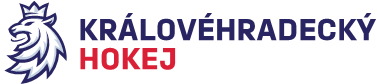 Zápis č. 4/2018-2019Ze zasedání STK – dne 12. 10. 2018 v Hradci KrálovéPřítomni:  J. Šťavík, L. Balášová, V. Votroubek, P. Luštinec1. 	STK při kontrole zápisů o utkání KLS zjistila, že 9 hráčů týmu BK Nová Paka v utkání č. H0002 Nová Paka – Semechnice dne 7. 10. 2018 hrálo v odlišné barvě stulpen. Hráči byli připuštěni ke hře. Do začátku 2. třetiny tým BK Nová Paka obstaral novou sadu stulpen.	STK bere na vědomí zvláštní zprávu delegáta ze dne 10. 10. 2018 – u. č. H0008 Nový Bydžov - Nová Paka, ve které je uvedeno, že před utkáním upozornil hl. rozhodčí kapitána hostí, že hráči č. 42 a č. 16 nemají totožnou barvu kalhot s týmem. 	STK konstatuje, že klub BK Nová Paka nedodržuje technické normy KLS odst. 6). STK předává k dořešení DK.2. Změny oproti RS, hlášení času začátku utkání a oboustranně potvrzené dohody bere STK na vědomí dle systému HoSys.3.	 Schválená utkání:KLS	0001 – 0004, 0007, 0028 – chybí podpis trenéra dom. na zadní straně zápisuRLJ  	1505, 1514, 1519 – 1521RLD  	3513 - 3516LŽ A+C	6017/8017. 6019/8019  		chybí: 6006/8006, 6008/8008,6011/8011, 6018/8018, 6020/8020LŽ B+D	7003, 5008/7008, 5010/7010 – 5012/7012, 7205,  5210/7210 – 5212		7212 – nedostavil se host.týmMini 2010	9401a-c, 9402 a-c, 9405a-c, 9407a-c		chybí: 9403a-c, 9404a-c, 9406a-cMini 2011	9601a-c – 9605a-c 				chybí: 9306a-f (6.10.)Zapsala: Lucie BalášováOvěřil: Jindřich Šťavík Č.utkáníHOKTermínČasZSPoznámka0019Trutnov – Nová Paka16.10.1819:00TUpředehrávka0083Třebechovice – Trutnov18.11.1817:00TOpředehrávka3501Opočno – Hronov17.10.1817:30OOSTK souhlasí3519Opočno – Nové Město21.10.1811:30OOčas7207Hronov – Náchod22.10.1817:30HRSTK souhlasí